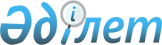 Об утверждении Правил оказания социальной помощи, установления ее размеров и определения перечня отдельных категорий нуждающихся граждан Нуринского районаРешение Нуринского районного маслихата Карагандинской области от 29 марта 2024 года № 82. Зарегистрировано в Департаменте юстиции Карагандинской области 3 апреля 2024 года № 6582-09
      В соответствии с Социальным кодексом Республики Казахстан, Законами Республики Казахстан "О местном государственном управлении и самоуправлении в Респблике Казахстан", "О ветеранах", постановлением Правительства Республики Казахстан от 30 июня 2023 года № 523 "Об утверждении Типовых правил оказания социальной помощи, установления ее размеров и определения перечня отдельных категорий нуждающихся граждан" районный маслихат РЕШИЛ:
      1. Утвердить прилагаемые Правила оказания социальной помощи, установления ее размеров и определения перечня отдельных категорий нуждающихся граждан Нуринского района согласно приложению 1 к настоящему решению.
      2. Признать утратившими силу некоторые решения Нуринского районного маслихата согласно приложению 2 к настоящему решению.
      3. Настоящее решение вводится в действие по истечении десяти календарных дней после дня его первого официального опубликования. Правила оказания социальной помощи, установления ее размеров и определения перечня отдельных категорий нуждающихся граждан Нуринского района Глава 1. Общие положения
      1. Настоящие Правила оказания социальной помощи, установления ее размеров и определения перечня отдельных категорий нуждающихся граждан (далее – Правила) разработаны на основании подпунктов 16), 21) статьи 19 Социального кодекса Республики Казахстан, Закона Республики Казахстан "О ветеранах" и в соответствии с постановлением Правительства Республики Казахстан от 30 июня 2023 года № 523 "Об утверждении Типовых правил оказания социальной помощи, установления ее размеров и определения перечня отдельных категорий нуждающихся граждан" (далее – Типовые правила) и определяют порядок оказания социальной помощи, установления размеров и определения перечня отдельных категорий нуждающихся граждан.
      2. Основные термины и понятия, которые используются в настоящих Правилах:
      1) Государственная корпорация "Правительство для граждан" (далее – уполномоченная организация) – юридическое лицо, созданное по решению Правительства Республики Казахстан для оказания государственных услуг в соответствии с законодательством Республики Казахстан, организации работы по приему заявлений и выдаче их результатов услугополучателю по принципу "одного окна", обеспечения оказания государственных услуг в электронной форме;
      2) специальная комиссия – комиссия, создаваемая решением акима Нуринского района, по рассмотрению заявления лица (семьи), претендующего на оказание социальной помощи отдельным категориям нуждающихся граждан;
      3) праздничные дни – дни национальных и государственных праздников Республики Казахстан;
      4) социальная помощь – помощь, предоставляемая местным исполнительным органом в денежной или натуральной форме отдельным категориям нуждающихся граждан (далее – получатели), а также к праздничным дням и памятным датам;
      5) уполномоченный орган по оказанию социальной помощи – государственное учреждение "Отдел занятости и социальных программ Нуринского района Карагандинской области";
      6) прожиточный минимум – минимальный денежный доход на одного человека, равный по величине стоимости минимальной потребительской корзины;
      7) среднедушевой доход – доля совокупного дохода семьи, приходящаяся на каждого члена семьи в месяц;
      8) праздничные даты (далее – памятные даты) – профессиональные и иные праздники Республики Казахстан;
      9) уполномоченный государственный орган – центральный исполнительный орган, осуществляющий руководство и межотраслевую координацию в сфере социальной защиты населения в соответствии с законодательством Республики Казахстан, регулирование, контрольные функции за деятельностью Государственного фонда социального страхования;
      10) участковая комиссия – специальная комиссия, создаваемая решением акимов соответствующих административно-территориальных единиц для проведения обследования материального положения лиц (семей), обратившихся за адресной социальной помощью;
      11) предельный размер – утвержденный максимальный размер социальной помощи.
      3. Меры социальной поддержки, предусмотренные пунктом 4 статьи 71, пунктом 3 статьи 170, пунктом 3 статьи 229 Социального кодекса, подпунктом 2) пункта 1 статьи 10, подпунктом 2) пункта 1 статьи 11, подпунктом 2) пункта 1 статьи 12, подпунктом 2) статьи 13, статьей 17 Закона Республики Казахстан "О ветеранах", оказываются в порядке, определенном настоящими Правилами.
      4. Социальная помощь предоставляется единовременно и (или) периодически (ежемесячно, ежеквартально, 1 раз в полугодие, 1 раз в год).
      5. Перечень памятных дат и праздничных дней для оказания социальной помощи:
      1) 15 февраля – День вывода ограниченного контингента советских войск из Демократической Республики Афганистан;
      2) 26 апреля – День памяти ликвидации аварии на Чернобыльской атомной электростанции;
      3) 7 мая – День защитника Отечества;
      4) 9 мая – День Победы;
      5) 6 июля – День столицы;
      6) 30 августа – День Конституции;
      7) 16 декабря – День Независимости Республики Казахстан.
      6. Участковые и специальные комиссии осуществляют свою деятельность на основании положений, утверждаемых областными (города республиканского значения, столицы) местными исполнительными органами. Глава 2. Порядок определения перечня категорий получателей социальной помощи и установления размеров социальной помощи
      7. Социальная помощь к праздничным дням и к памятным датам оказывается единовременно следующим категориям граждан:
      1) День вывода ограниченного контингента советских войск из Демократической Республики Афганистан –15 февраля:
      военнослужащим Советской Армии, Военно-Морского Флота, Комитета государственной безопасности, лица начальствующего и рядового состава Министерства внутренних дел бывшего Союза ССР (включая военных специалистов и советников), которые в соответствии с решениями правительственных органов бывшего Союза ССР принимали участие в боевых действиях на территории других государств – единовременно в размере – 200 000 (двести тысяч) тенге;
      семьям военнослужащих, погибших (пропавших без вести) или умерших вследствие ранения, контузии, увечья, заболевания, полученных в период боевых действий в Афганистане или в других государствах, в которых велись боевые действия – единовременно в размере – 200 000 (двести тысяч) тенге;
      военнослужащие, которым инвалидность установлена вследствие ранения, контузии, увечья, полученных при защите бывшего Союза ССР, исполнении иных обязанностей воинской службы в другие периоды, или вследствие заболевания, связанного с пребыванием на фронте, а также при прохождении воинской службы в Афганистане или других государствах, в которых велись боевые действия – единовременно в размере – 200 000 (двести тысяч) тенге;
      военнообязанные, призывавшиеся на учебные сборы и направлявшиеся в Афганистан в период ведения боевых действий – единовременно в размере – 200 000 (двести тысяч) тенге;
      2 ) День памяти ликвидации аварии на Чернобыльской атомной электростанции – 26 апреля:
      лицам, принимавшим участие в ликвидации последствий катастрофы на Чернобыльской атомной электростанции в 1986 – 1987 годах, других радиационных катастроф и аварий на объектах гражданского или военного назначения, а также участвовавшим непосредственно в ядерных испытаниях – единовременно в размере – 200 000 (двести тысяч) тенге;
      лицам, инвалидность которым установлена вследствие катастрофы на Чернобыльской атомной электростанции и других радиационных катастроф и аварий на объектах гражданского или военного назначения, ядерных испытаний, и их дети, инвалидность которых генетически связана с радиационным облучением одного из родителей – единовременно в размере – 200 000 (двести тысяч) тенге;
      3) День защитника Отечества - 7 Мая:
      ветеранам боевых действий на территории других государств – единовременно в размере – 200 000 (двести тысяч) тенге;
      военнослужащим Республики Казахстан, выполнявшим задачи согласно межгосударственным договорам и соглашениям по усилению охраны границы Содружества Независимых Государств на таджикско-афганском участке в период с сентября 1992 года по февраль 2001 года – единовременно в размере – 200 000 (двести тысяч) тенге;
      военнослужащим Республики Казахстан, принимавшим участие в качестве миротворцев в международной миротворческой операции в Ираке в период с августа 2003 года по октябрь 2008 года – единовременно в размере – 200 000 (двести тысяч) тенге;
      военнослужащим, а также лицам начальствующего и рядового состава органов внутренних дел и государственной безопасности бывшего Союза ССР, принимавшим участие в урегулировании межэтнического конфликта в Нагорном Карабахе в период с 1986 по 1991 годы – единовременно в размере – 200 000 (двести тысяч) тенге;
      4) День Победы – 9 мая:
      семьям военнослужащих, лиц начальствующего и рядового состава, призванных на сборы военнообязанных Министерства обороны, органов внутренних дел и государственной безопасности бывшего Союза Советских Социалистических Республик (далее – Союза ССР), погибших (умерших) во время выполнения задач по охране общественного порядка при чрезвычайных обстоятельствах, связанных с антиобщественными проявлениями – единовременно в размере – 100 000 (сто тысяч) тенге;
      семьям военнослужащих, погибших (умерших) при прохождении воинской службы в мирное время – единовременно в размере – 50 000 (пятьдесят тысяч) тенге;
      несовершеннолетним узникам концлагерей, гетто и других мест принудительного содержания, созданных фашистами и их союзниками в период Второй мировой войны – единовременно в размере – 200 000 (двести тысяч) тенге;
      супругам (супругу) умершего лица с инвалидностью Великой Отечественной войны или лицам, приравненным по льготам к лицам с инвалидностью Великой Отечественной войны, а также супругам (супругу) умершего участника Великой Отечественной войны, партизанам, подпольщикам, гражданам, награжденных медалью "За оборону Ленинграда" или знаком "Жителю блокадного Ленинграда", признававшихся лицами с инвалидностью в результате общего заболевания, трудового увечья и других причин (за исключением противоправных), которые не вступали в повторный брак – единовременно в размере – 50 000 (пятьдесят тысяч) тенге;
      гражданам, работавшим в период блокады в городе Ленинграде на предприятиях, в учреждениях и организациях города и награжденным медалью "За оборону Ленинграда" или знаком "Житель блокадного Ленинграда" – единовременно в размере – 200 000 (двести тысяч) тенге;
      лицам, награжденным орденами и медалями бывшего Союза ССР за самоотверженный труд и безупречную воинскую службу в тылу в годы Великой Отечественной войны – единовременно в размере – 100 000 (сто тысяч) тенге;
      лицам, проработавшим (прослужившим) не менее шести месяцев с 22 июня 1941 года по 9 мая 1945 года и не награжденным орденами и медалями бывшего Союза ССР за самоотверженный труд и безупречную воинскую службу в тылу в годы Великой Отечественной войны – единовременно в размере – 100 000 (сто тысяч) тенге;
      5) День столицы – 6 июля:
      детям с инвалидностью до 18 лет – единовременно в размере – 20 000 (двадцать тысяч) тенге;
      лицам с инвалидностью І, ІІ, ІІІ группы лет – единовременно в размере – 20 000 (двадцать тысяч) тенге;
      6) День Конституции – 30 августа:
      пенсионерам, достигшие возраста 70 лет и старше лет – единовременно в размере – 20 000 (двадцать тысяч) тенге;
      7) День Независимости – 16 декабря:
      реабилитированным гражданам, привлеченных к ответственности за участие в событиях 17-18 декабря 1986 года в Казахстане, имеющим статус жертвы политических репрессий лет – единовременно в размере – 400 000 (четыреста тысяч) тенге;
      лицам, подвергшимся репрессиям за участие в событиях 17-18 декабря 1986 года в Казахстане, за исключением лиц, осужденных за совершение умышленных убийств и посягательство на жизнь работника милиции, народного дружинника в этих событиях, в отношении которых сохраняется действующий порядок пересмотра уголовных дел – единовременно в размере – 400 000 (четыреста тысяч) тенге.
      8. К праздничным дням и памятным датам размер социальной помощи для отдельно взятой категории получателей устанавливается в едином размере по согласованию с местным исполнительным органом области.
      9. Социальная помощь отдельным категориям нуждающихся при наступлении трудной жизненной ситуации оказывается единовременно и периодически (ежемесячно, 1 раз в полугодие):
      1) освобожденным из мест лишения свободы и находящимся на учете службы пробации с учетом среднедушевого дохода лица (семьи), не превышающего порога однократного размера прожиточного минимума - единовременная выплата в размере 10 (десять) месячных расчетных показателей;
      2) гражданам (семьям), пострадавшим вследствие стихийного бедствия или пожара по месту возникновения стихийного бедствия или пожара, на основании подтверждающего документа с отдела по чрезвычайным ситуациям, в течении года с момента наступления стихийного бедствия или пожара без учета среднедушевого дохода – единовременная выплата до 60 (шестьдесять) месячных расчетных показателей;
      3) лицам (семьям), находящимся в трудной жизненной ситуации, в том числе ограничение жизнедеятельности вследствие социально значимых заболеваний и заболеваний, представляющих опасность для окружающих:
      в связи с тяжелым материальным положением – единовременная выплата, с учетом среднедушевого дохода, не превышающего порога в однократном отношении к прожиточному минимуму в размере 7 (семь) месячных расчетных показателей;
      на оперативное лечение (операция) на основании копии выписного эпикриза из медицинского учреждения – единовременно с учетом среднедушевого дохода, не превышающего порога в однократном отношении к прожиточному минимуму в размере 10 (десять) месячных расчетных показателей;
      лицам, состоящим на диспансерном учете с заболеванием туберкулез, злокачественные новообразования, в период стационарного лечения выплачивается - единовременно без учета среднедушевого дохода в размере 14 (четырнадцать) месячных расчетных показателей;
      родителям или иным законным представителям инфицированных детей, вызванная вирусом иммунодефицита человека, состоящих на диспансерном учете, социальная помощь выплачивается ежемесячно без учета среднедушевого дохода в 2 (двух) кратном размере величины прожиточного минимума, установленного на соответствующий финансовый год;
      лицам, с хронической почечной недостаточностью, находящихся на хронодиализе, социальная помощь выплачивается - единовременно без учета среднедушевого дохода в размере 10 (десять) месячных расчетных показателей;
      остальным лицам с социально значимыми заболеваниями, указанными в перечне приказа Министра здравоохранения Республики Казахстан от 23 сентября 2020 года № ҚР ДСМ-108/2020 "Об утверждении перечня социально значимых заболеваний" (зарегистрировано в Реестре государственной регистрации нормативных правовых актов под № 21263) социальная помощь выплачивается - единовременно с учетом среднедушевого дохода, не превышающего порога в однократном отношении к прожиточному минимуму в размере 10 (десять) месячных расчетных показателей;
      4) на погребение военнослужащим, принимавшим участие в боевых действиях в Афганистане, при прохождении воинской службы - единовременно без учета среднедушевого дохода в размере 150 тысяч тенге;
      5) на возмещение затрат по сопровождению ребенка с инвалидностью на санаторно-курортное лечение в размере 70% от гарантированной суммы на время пребывания в санаторно-курортной организации;
      6) на возмещение затрат по сопровождению лица с инвалидностью первой группы на санаторно-курортное лечение в размере 70% от гарантированной суммы на время пребывания в санаторно-курортной организации.
      10. Размер оказываемой социальной помощи в каждом отдельном случае определяет специальная комиссия, которая указывает его в заключении о необходимости оказания социальной помощи. Глава 3. Порядок оказания социальной помощи
      11. Социальная помощь к праздничным дням и памятным датам оказывается без истребования заявлений от получателей.
      Категории получателей социальной помощи определяются местным исполнительным органом, после чего формируются их списки путем направления запроса в уполномоченную организацию либо иные организации.
      12. Для получения социальной помощи отдельным категориям нуждающихся граждан заявитель от себя или от имени семьи в уполномоченный орган по оказанию социальной помощи или акиму поселка, села, сельского округа представляет заявление по форме, согласно приложению 1 к Типовым правилам, с приложением следующих документов:
      1) документ, удостоверяющий личность (для идентификации личности);
      2) сведения о доходах лица (членов семьи) (для получения социальной помощи, которая назначается независимо от доходов лица (членов семьи), сведения о доходах лица (членов семьи) не предоставляются);
      3) один из нижеперечисленных документов, подтверждающих факт наличия оснований для отнесения к категории нуждающихся:
      документ, подтверждающий факт причиненного ущерба гражданину (семье) либо его имуществу вследствие стихийного бедствия или пожара;
      документ, подтверждающий – факт наличия социально значимого заболевания;
      документ, подтверждающий факт наличия среднедушевого дохода, не превышающего порога, установленного местными представительными органами, в кратном отношении к прожиточному минимуму;
      документ, подтверждающий факт сиротства, отсутствия родительского попечения;
      документ, подтверждающий факт неспособности к самообслуживанию в связи с преклонным возрастом;
      документ, подтверждающий факт освобождения из мест лишения свободы, нахождения на учете службы пробации.
      Документы представляются в подлинниках и копиях для сверки. После сверки подлинники документов возвращаются заявителю.
      13. При поступлении заявления на оказание социальной помощи отдельным категориям нуждающихся граждан по основанию, указанному в пункте 9 настоящих Типовых правил, уполномоченный орган по оказанию социальной помощи или аким поселка, села, сельского округа в течение 1 (один) рабочего дня направляют документы заявителя в участковую комиссию для проведения обследования материального положения лица (семьи).
      14. Участковая комиссия в течение 2 (два) рабочих дней со дня получения документов проводит обследование заявителя, по результатам которого составляет акт о материальном положении лица (семьи), подготавливает заключение о нуждаемости лица (семьи) в социальной помощи по формам, согласно приложениям 2, 3 к Типовым правилам, и направляет их в уполномоченный орган по оказанию социальной помощи или акиму поселка, села, сельского округа.
      Аким поселка, села, сельского округа в течение 2 (два) рабочих дней со дня получения акта и заключения участковой комиссии направляет их с приложенными документами в уполномоченный орган по оказанию социальной помощи.
      15. В случае недостаточности документов для оказания социальной помощи, уполномоченный орган по оказанию социальной помощи запрашивает в соответствующих органах сведения, необходимые для рассмотрения представленных для оказания социальной помощи документов.
      16. В случае невозможности представления заявителем необходимых документов в связи с их порчей, утерей, уполномоченный орган по оказанию социальной помощи принимает решение об оказании социальной помощи на основании данных иных уполномоченных органов и организаций, имеющих соответствующие сведения.
      17. Уполномоченный орган по оказанию социальной помощи в течение 1 (один) рабочего дня со дня поступления документов от участковой комиссии или акима поселка, села, сельского округа производит расчет среднедушевого дохода лица (семьи) в соответствии с законодательством Республики Казахстан и представляет полный пакет документов на рассмотрение специальной комиссии.
      18. Специальная комиссия в течение 2 (два) рабочих дней со дня поступления документов выносит заключение о необходимости оказания социальной помощи, при положительном заключении указывает размер социальной помощи.
      19. Уполномоченный орган по оказанию социальной помощи в течение 8 (восемь) рабочих дней со дня регистрации документов заявителя на оказание социальной помощи принимает решение об оказании либо отказе в оказании социальной помощи на основании принятых документов и заключения специальной комиссии о необходимости оказания социальной помощи.
      В случаях, указанных в пунктах 15 и 16 настоящих Типовых правил, уполномоченный орган по оказанию социальной помощи принимает решение об оказании либо отказе в оказании социальной помощи в течение 20 (двадцать) рабочих дней со дня принятия документов от заявителя или акима поселка, села, сельского округа.
      20. Уполномоченный орган по оказанию социальной помощи письменно уведомляет заявителя о принятом решении (в случае отказа – с указанием основания) в течение 3 (три) рабочих дней со дня принятия решения.
      21. Отказ в оказании социальной помощи осуществляется в случаях:
      1) выявления недостоверных сведений, представленных заявителями;
      2) отказа, уклонения заявителя от проведения обследования материального положения лица (семьи);
      3) превышения размера среднедушевого дохода лица (семьи), установленного местными представительными органами порога для оказания социальной помощи.
      22. Финансирование расходов на предоставление социальной помощи осуществляется в пределах средств, предусмотренных бюджетом района на текущий финансовый год.
      23. Социальная помощь прекращается в случаях:
      1) смерти получателя;
      2) выезда получателя на постоянное проживание за пределы соответствующей административно-территориальной единицы;
      3) направления получателя на проживание в государственные медико-социальные учреждения;
      4) выявления недостоверных сведений, представленных заявителем.
      Выплата социальной помощи прекращается с месяца наступления указанных обстоятельств.
      24. Излишне выплаченные суммы социальной помощи подлежат возврату в добровольном порядке, неправомерно полученные суммы подлежат возврату в добровольном или в судебном порядке.
      25. Мониторинг и учет предоставления социальной помощи проводит уполномоченный орган по оказанию социальной помощи с использованием базы данных автоматизированной информационной системы "Е-Собес". Перечень утративших силу некоторых решений Нуринского районного маслихата
      1. Решение 26 сессии Нуринского районного маслихата Карагандинской области от 27 марта 2014 года № 242 "Об утверждении Правил оказания социальной помощи, установления размеров и определения перечня отдельных категорий нуждающихся граждан Нуринского района" (зарегистрировано в Реестре государственной регистрации нормативных правовых актов за № 2614).
      2. Решение 30 сессии Нуринского районного маслихата Карагандинской области от 12 сентября 2014 года № 325 "О внесении изменения в решение Нуринского районного маслихата от 27 марта 2014 года № 242 "Об утверждении Правил оказания социальной помощи, установления размеров и определения перечня отдельных категорий нуждающихся граждан Нуринского района" (зарегистрировано в Реестре государственной регистрации нормативных правовых актов за № 2789).
      3. Решение 41 сессии Нуринского районного маслихата Карагандинской области от 22 декабря 2015 года № 431 "О внесении изменения и дополнений в решение 26 сессии Нуринского районного маслихата от 27 марта 2014 года № 242 "Об утверждении Правил оказания социальной помощи, установления размеров и определения перечня отдельных категорий нуждающихся граждан Нуринского района" (зарегистрировано в Реестре государственной регистрации нормативных правовых актов за № 3604).
      4. Решение 3 сессии Нуринского районного маслихата Карагандинской области от 12 мая 2016 года № 22 "О внесении изменений в решение Нуринского районного маслихата от 27 марта 2014 года № 242 "Об утверждении Правил оказания социальной помощи, установления размеров и определения перечня отдельных категорий нуждающихся граждан Нуринского района" (зарегистрировано в Реестре государственной регистрации нормативных правовых актов за № 3816).
      5. Решение VI сессии Нуринского районного маслихата Карагандинской области от 9 сентября 2016 года № 52 "О внесении изменений в решение 26 сессии Нуринского районного маслихата от 27 марта 2014 года № 242 "Об утверждении Правил оказания социальной помощи, установления размеров и определения перечня отдельных категорий нуждающихся граждан Нуринского района" (зарегистрировано в Реестре государственной регистрации нормативных правовых актов за № 3966).
      6. Решение 15 сессии Нуринского районного маслихата Карагандинской области от 4 октября 2017 года № 159 "О внесении изменений в решение 26 сессии Нуринского районного маслихата от 27 марта 2014 года № 242 "Об утверждении Правил оказания социальной помощи, установления размеров и определения перечня отдельных категорий нуждающихся граждан Нуринского района" (зарегистрировано в Реестре государственной регистрации нормативных правовых актов за № 4380).
      7. Решение Нуринского районного маслихата Карагандинской области от 30 ноября 2018 года № 295 "О внесении дополнений в решение 26 сессии Нуринского районного маслихата от 27 марта 2014 года № 242 "Об утверждении Правил оказания социальной помощи, установления размеров и определения перечня отдельных категорий нуждающихся граждан Нуринского района" (зарегистрировано в Реестре государственной регистрации нормативных правовых актов за № 5053).
      8. Решение Нуринского районного маслихата Карагандинской области от 18 октября 2019 года № 383 "О внесении дополнений в решение 26 сессии Нуринского районного маслихата от 27 марта 2014 года № 242 "Об утверждении Правил оказания социальной помощи, установления размеров и определения перечня отдельных категорий нуждающихся граждан Нуринского района" (зарегистрировано в Реестре государственной регистрации нормативных правовых актов за № 5514).
      9. Решение Нуринского районного маслихата Карагандинской области от 28 августа 2020 года № 480 "О внесении изменений и дополнения в Решение 26 сессии Нуринского районного маслихата от 27 марта 2014 года № 242 "Об утверждении Правил оказания социальной помощи, установления размеров и определения перечня отдельных категорий нуждающихся граждан Нуринского района" (зарегистрировано в Реестре государственной регистрации нормативных правовых актов за № 6020).
      10. Решение Нуринского районного маслихата Карагандинской области от 19 января 2022 года № 110 "О внесении изменений в решение Нуринского районного маслихата от 27 марта 2014 года № 242 "Об утверждении Правил оказания социальной помощи, установления размеров и определения перечня отдельных категорий нуждающихся граждан Нуринского района Карагандинской области" (зарегистрировано в Реестре государственной регистрации нормативных правовых актов за № 26628).
      11. Решение Нуринского районного маслихата Карагандинской области от 27 июня 2023 года № 29 "О внесении изменения в решение Нуринского районного маслихата от 27 марта 2014 года № 242 "Об утверждении Правил оказания социальной помощи, установления размеров и определения перечня отдельных категорий нуждающихся граждан Нуринского района" (зарегистрировано в Реестре государственной регистрации нормативных правовых актов за № 6454-09).
					© 2012. РГП на ПХВ «Институт законодательства и правовой информации Республики Казахстан» Министерства юстиции Республики Казахстан
				
      Председатель Нуринского районного маслихата

К. Жунусбеков
Приложение 1 к решению
Нуринского районного маслихата
от 29 марта 2024 года
№ 8Приложение 2 к решению
Нуринского районного маслихата
от 29 марта 2024 года
№ 82